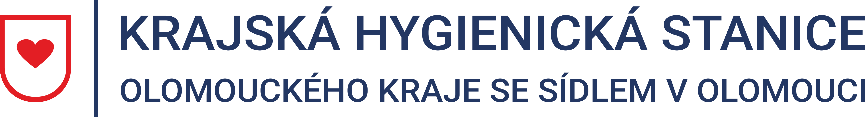 Tisková zprávaVydáno 16. 2. 2022PRŮBĚŽNÉ VÝSLEDKY POSLEDNÍHO KOLA TESTOVÁNÍ VE ŠKOLÁCH V OLOMOUCKÉM KRAJI ZE DNE 14. 2. 2022V pondělí 14. 2. 2022 proběhlo prozatím poslední kolo preventivního testování dětí/žáků/zaměstnanců ve školách a školských zařízeních. Pravidelné preventivní testování probíhalo od začátku letošního roku s cílem minimalizovat riziko šíření nákazy COVID-19 ve školních kolektivech. V první polovině ledna probíhalo testování 2x týdně, od 17. ledna 2022 pak bylo testování prováděno jednou týdně, vždy v pondělí. Průměrně bylo v Olomouckém kraji v uvedeném období provedeno v každém kole testování okolo 65 000 antigenních testů. Procento antigenních testů s pozitivním výsledkem stoupalo od začátku roku a vrcholu v Olomouckém kraji dosáhlo na přelomu ledna a února. Při testování v týdnu od 31. 1. 2022 bylo školami v Olomouckém kraji vykázáno celkem 61 399 provedených antigenních testů, z nichž 1 839 bylo pozitivních, což odpovídá 2,9952 %. V následujících třech únorových kolech testování procento pozitivních testů ve školách klesalo.Z pondělního testování bylo školami v Olomouckém kraji prozatím vykázáno 48 680 provedených antigenních testů u žáků, z nichž 685 bylo pozitivních. Nejvíce testů bylo provedeno v okresech Olomouc (18 108), kde vyšlo také nejvyšší procento pozitivních testů (1,6678 %). Ve srovnání s výsledky z předchozích dvou týdnů procento pozitivních testů u žáků kleslo. Při předchozím testování dne 7. 2. 2022 dosahovalo procento pozitivních testů v Olomouckém kraji hodnoty 1,3409 %, nyní odpovídá hodnotě 0,9327 %.Jedná se o průběžné výsledky, aktuální k 15. 2. 2022 7:00 hod, které se v čase ještě pozmění 
na základě dohlášení výsledků později provedených testů. Mgr. Markéta Koutná, Ph.D., tisková mluvčí, telefon 585 719 244, e-mail: media@khsolc.czPočet provedených testů u žáků ve školáchPozitivní testyProcento pozitivních testů 
u žákůJeseník1 862221,1815 %Olomouc18 1083021,6678 %Prostějov9 4751451,5303 %Přerov9 1981271,3807 %Šumperk10 037890,8867 %Celkem48 6806850,9327 %